Texas Trust Credit Union Extra Life Gaming Event Raises $4,120 for Cook’s Children’s HospitalARLINGTON, Texas – December 16, 2021 – The fourth annual Texas Trust Credit Union Extra Life game-a-thon raised more than $4,000 to benefit Cook’s Children’s Hospital and the Children’s Miracle Network. Employees and their families played a variety of nostalgic board games, as well as online games, in the comfort of their homes over a 24-hour period. Money was raised based on pledges that the employees generated from others.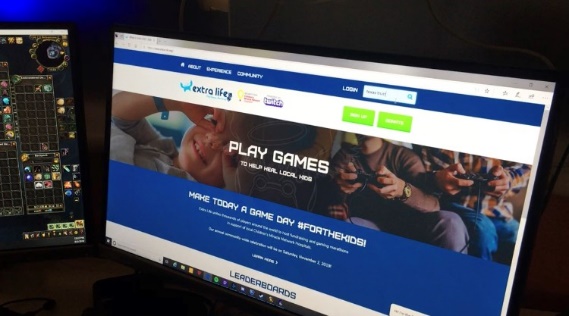 The Extra Life game-a-thon is a national event that brings game enthusiasts together to raise money to help cover the critical medical costs of children in need. The money raised by Texas Trust will support local children cared for at the Cook’s Children’s Hospital in Fort Worth, one of the 170 hospitals in the Children’s Miracle Network.“Extra Lifers are passionate about games. This event allows us to help sick children while doing something we love to do – play games!” said Cameron Newfarmer, Project Manager at Texas Trust Credit Union. “The drive to give back is in the very DNA of our credit union. This event helps us make a meaningful impact on the lives of children and families in our communities.”About Texas Trust Credit UnionTexas Trust Credit Union has been helping build brighter financial futures since its modest beginning in 1936. Today, the full-service credit union serves more than 120,000 members. With assets of more than $1.7 billion, Texas Trust is the 6th largest credit union in North Texas and the 17th largest in Texas. With a focus on the community, Texas Trust is creating a legacy of giving through generous financial donations that support local school programs and activities, non-profit organizations, and student scholarships; and by providing volunteer resources through its Community Unity team, which supports scores of charitable events each year. For more information, visit TexasTrustCU.org or follow us on Facebook at facebook.com/texastrustcu or Twitter at @texastrustcu.###